МІНІСТЕРСТВО  ОСВІТИ І НАУКИ УКРАЇНИКИЇВСЬКИЙ НАЦІОНАЛЬНИЙ ТОРГОВЕЛЬНО-ЕКОНОМІЧНИЙ УНІВЕРСИТЕТ ФАКУЛЬТЕТ ФІНАНСІВ ТА ОБЛІКУДЕННА ФОРМА НАВЧАННЯРОЗПОРЯДЖЕННЯ“21”  грудня    2021 р.                              м. Київ                                                        № 153/21Про графік ліквідаціїакадемічної заборгованості	1.Студентам, які мають академічну заборгованість за результатами підсумкового семестрового контролю (за І семестр 2021/2022 н.р.) призначити терміни складання іспитів згідно графіку.Графік ліквідації академічної заборгованості студентами ФФО денної форми навчання 2. Завідувачам кафедр забезпечити явку викладачів для проведення  екзаменів.                        Декан ФФО                                                                Т.В.Канєва№З/ пДатаПараПараАудиторіяГрупиДисциплінаКомісія  в складі викладачівI курсI курсI курсI курсI курсI курсI курсI курс22.12.211 пара1 параОн-лайн3.2, 1, 1мбІноземна мова (за професійним спрямуванням)Гарбуза Т.В. Рудешко Є.В.22.12.212 пара2 параОн-лайн7, 7мбІноземна мова (за професійним спрямуванням)Бєлова В.В.22.12.211 пара1 параОн-лайн3.1Економічна теоріяШтундер І.О.22.12.214 пара4 параОн-лайн8Іноземна мова (за професійним спрямуванням)Строганова Г.О.22.12.213 пара3 параОн-лайн1, 1мб, 3.1, 3.2, 8, 9ФілософіяКулагін Ю.І.22.12.212 пара2 параОн-лайн8Вища та прикладна математикаБілоусова С.В.22.12.212 пара2 параОн-лайн1, 1мб, 3.1Вища та прикладна математикаКовальчук Т.В.23.12.211пара1параОн-лайн7мбПравознавствоАльонкін О.А.II курсII курсII курсII курсII курсII курсII курсII курс23.12.2113:2513:25Он-лайн1; 2; 3; 4; 2мбЕкономіка і фінанси підприємстваКамінський С.І.24.12.211 пара1 параОн-лайн1; 2; 2мб; 7СтатистикаАнтонюк О.А .22.12.213 пара3 параОн-лайн8; 9.2; 9мбСтатистикаЧорний А.Ю.23.12.213 пар3 парОн-лайн5.1; 6; 5.2; 7; 8; 9.2; 9мбФінанси.Гуминська М.В.22.12.212 пара2 параОн-лайн7; 9.2Фінансові та кредитні системи Зарубіжних країн   Сундук Т.Ф.22.12.211 пара1 параОн-лайн2; 2мб; 8Іноземна мова за проф.спрямуваннямРудешко Є.В.22.12.211 пара1 параОн-лайн9.2; 9мбІноземна мова за проф.спрямуванням  Бєлова В.В.22.12.214 пара4 параОн-лайн1Іноземна мова за проф.спрямуваннямГарбуза Т.В.22.12.213 пара3 параОн-лайн6; 7Іноземна мова за проф.спрямуваннямСтроганова Г.О.Олександрова Г.М.22.12.213 пара3 параОн-лайн1; 2; 3; 4; 2мбПодаткова системаШевченко С.О.22.12.212 пара2 параОн-лайн9мбФінансове правоШевченко О.В.22.12.214 пара4 параОн-лайн8Фінансова математика  Ковальчук Т.В.23.12.212 пара2 параОн-лайн6; 9.1; 7; 9.2; 8Міжнародна економічна діяльність  України   Прохорова М.Є.23.12.212 пара2 параОн-лайн 9мбБезпека життя Романенко Р.П.23.12.213 пара3 параОн-лайн2; 3; 4; 2мбЕлектронна торгівляФреюк О.В.III курсIII курсIII курсIII курсIII курсIII курсIII курсIII курс22.12.214 пара4 параОн-лайн1, 2, 3.1, 3.2, 4, 5, 9 ,Економіка і фінанси підприємстваГейдор А.П.23.12.214 пара4 параОн-лайн1,3.2Муніципальні фінансиГуминська М.В.23.12.21 2 пара 2 параОн-лайн1, 3.1Фінансове правоШевченко О.В.22.12.212 пара2 параОн-лайн1, 3.1, 5, СтрахуванняМорозова Л.С.22.12.211-2 пара1-2 параОн-лайн1, 2, , 3.1, 3.2, 4, 5, 9Бухгалтерський облікШаповалова А.П.22.12.212 пара2 параОн-лайн2, 4, 6, 7МаркетингБондаренко О.С.23.12.213 пара3 параОн-лайн2Фінансовий ринокСтепаник А.О.22.12.211 пара1 параОн-лайн4, 6, 7Банківські операціїКотенко У.М.22.12.213 пара3 параО,н-лайн2, 4, 5, 2, 9Податкова системаКозарезенко Л.В.22.12.213 пара3 параОн-лайн6, 7, 8Економічний аналізГордополов В.Ю.22.12.214 пара4 параОн-лайн7, 8Бухгалтерський облік у державному секторіШевченко С.О.22.12.211-2 пара1-2 параОн-лайн6, 7, 8Фінансовий облікШаповалова А.П.22.12.211 пара1 параОн-лайн8АудитНежива М.О.23.12.214 пара4 параОн-лайн8Внутрішньогосподарський контрольМіняйло В.П.23.12.215 пара5 параОн-лайн7Податкова системаМакогон В.Д.23.12.212 пара2 параОн-лайн5Страхове правоСевастьяненко О.В.IV курсIV курсIV курсIV курсIV курсIV курсIV курсIV курс22.12.213 пара3 параОн-лайн3.1КР з казначейської сист. обслуг. бюджетівМикитюк І.С.22.12.2110:0010:00Он-лайн3.1КР з казначейської сист.обслуг. бюджетівКанєва Т.В.22.12.214 пара4 параОн-лайн3.1; 1Казначейська системаобслуговування бюджетівМикитюк І.С.22.12.212 пара2 параОн-лайн11КР з аналізу діяльн. фін. посередниківНедеря Л.В.22.12.213 пара3 параОн-лайн11КР з аналізу діяльн. фін. посередниківБелянко Л.Л.Шульга Н.П.22.12.2111:3011:30Он-лайн11КР з аналізу діяльн. фін. посередниківЕркес О.Є23.12.212 пара2 параОн-лайн4; 11Аналіз діяльності фін.посередниківГербич Л.А.23.12.212 пара2 параОн-лайн4Фінансовий моніторинг  Гербич Л.А.  22.12.211 пара1 параОн-лайн1; 5; 3.2Захист прав спожив.фінансових послугБелянко Л.Л.22.12.212 пара2 параОн-лайн4Міжнародні КР та валютні  операції  Белянко Л.Л.23.12.211 пара1 параОн-лайн11Міжнародні КР та валютні  операції   Белянко Л.Л.23.12.211 пара1 параОн-лайн2Платіжні системи Белянко Л.Л.22.12.2111:3011:30Он-лайн3.2Міжнародні КР та валютні  операції  Еркес О.Є22.12.213 пара3 параОн-лайн2Контроль та аудит у банкуНедеря Л.В.22.12.213 пара3 параОн-лайн5Бух.облік у ФК установахНедеря Л.В.  23.12.212 пара2 параОн-лайн1; 3.1;5; 3.2ІнвестуванняВасиленко  А.В.22.12.212 пара2 параОн-лайн2Інформаційні системи і техн. у банк. сферіНетребчук Л.О.23.12.213 пара3 параОн-лайн4; 11Інформ. сист. і техн. у фінанс.-кредит.устан.Гербич Л.А.22.12.211 пара1 параОн-лайн2; 11 Банківська безпека   Кірєєва К.О.23.12.211 пара1 параОн-лайн3.1; 3.2;  СоціальнестрахуванняСавченко Н.Г .22.12.212 пара2 параОн-лайн1Фінансовабезпека держави  Гусаревич Н.В.22.12.212 пара2 параОн-лайн5Страховий маркетингМорозова Л.С .23.12.214 пара4 параОн-лайн2Звітність банкуСтепаник А.О.23.12.214 пара4 параОн-лайн4; 11Фінансовий облік у банкахСтепаник А.О.23.12.214 пара4 параОн-лайн3.1Управління публічними закупівлямиМіняйло О.І.23.12.212 пара2 параОн-лайн2Менеджмент  Ціпуринда В.С.23.12.214 пара4 параОн-лайн3.1Державне управліннята місцеве самоврядування Ільїна А.О.23.12.2110.0510.05Он-лайн6, 7, 10Управлінський облікФоміна О.В.22.12.212 пара2 параОн-лайн8, 9Управлінський облікАвгустова О.О.22.12.21 2 пара 2 параОн-лайн7АудитРоздобудько В.В.23.12.213 пара3 параОн-лайн6, 7Інформаційні системи і технології в облікуКороль С.Я.22.12.213 пара3 параОн-лайн6, 7Бухгалтерський облік в торгівліУманців Г.В.23.12.213 пара3 параОн-лайн8, 9Державний фінансовий контроль організацій і установМіняйло В.П.22.12.214  пара4  параОн-лайн8, 9Міжнародні стандарти аудиторської діяльностіЗаремба О.О.22.12.211 пара1 параОн-лайн9Фінансовий моніторингНегоденко В.С.I-М курсI-М курсI-М курсI-М курсI-М курсI-М курсI-М курсI-М курс22.12.212 параОн-лайнОн-лайн1-мПодатковий консалтингРомашко О.М.22.12.211 параОн-лайнОн-лайн1-мФінансовий менеджмент в міжнародному бізнесіГринюк  Н.А.22.12.212 параОн-лайнОн-лайн3-мДержавне управління та регулювання економікиКопотієнко Т.Ю.22.12.212 параОн-лайнОн-лайн4-мОблік і фінансова звітність за міжнародними стандартамиРомашко О.М.22.12.214 параОн-лайнОн-лайн4-мE-аудит Безверхий К.В23.12.212 параОн-лайнОн-лайн4-мКонтроль публічних закупівельМіняйло В.П.22.12.211 параОн-лайнОн-лайн7-мПенсійна системаКукурудз О.М.22.12.212 параОн-лайнОн-лайн7-мУправління публічними фінансамиПасічний М.Д.22.12.213 параОн-лайнОн-лайн7-м, 8-м, 10-мБюджетне планування і прогнозуванняЧугунов І.Я.Маркуц Ю.І.22.12.212 параОн-лайнОн-лайн8-мТрансфертне ціноутворенняПасічний М.Д.23.12.212 параОн-лайнОн-лайн7-мУправління державним боргомКучер Г.В.23.12.212 параОн-лайнОн-лайн7-м, 8-мМіжнародна фінансова система в умовах глобалізаціїКучер Г.В.22.12.211 параОн-лайнОн-лайн8-мОблік і фінансова звітність за міжнародними стандартамиСеменова С.М.23.12.211 параОн-лайнОн-лайн8-мРинок фінансових послугВолосович С.В.22.12.212 параОн-лайнОн-лайн10-мДержавний фінансовий аудитКукурудз О.М.23.12.211 параОн-лайнОн-лайн10-мСоціальна політика державиСавченко Н.Г.23.12.213 параОн-лайнОн-лайн10-мОрганізація і методика аудитуБезверхий К.В.22.12.211 параОн-лайнОн-лайн13-мКредитний менеджментНетребчук Л.О.22.12.217 параОн-лайнОн-лайн13-мБанківський контролінгШульга Н.П.23.12.212 параОн-лайнОн-лайн13-м, 14-мФінансові екосистемиГорбачов В.М.23.12.213 параОн-лайнОн-лайн13-мМіжнародні фінансиКучер Г.В.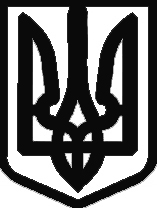 